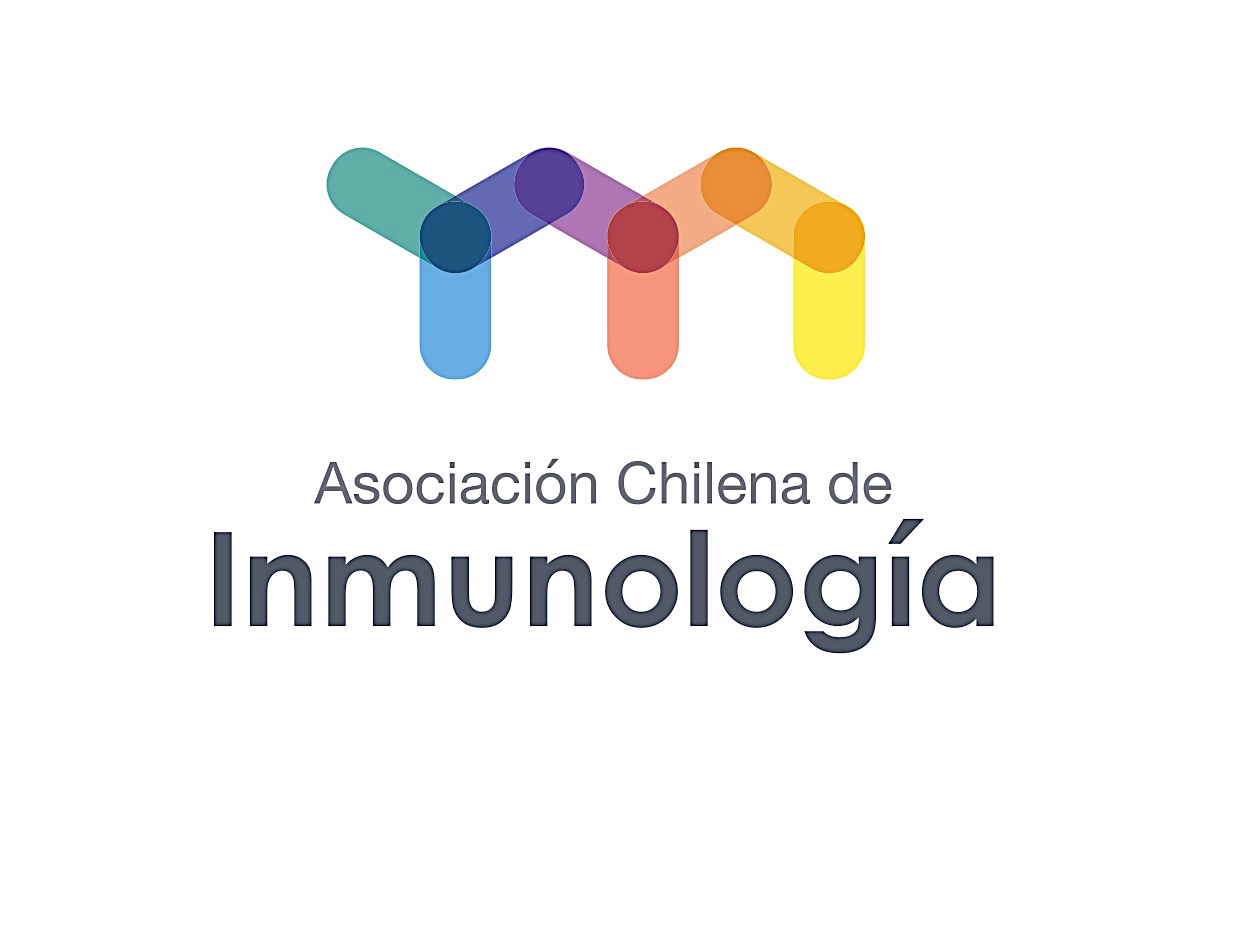 ANTECEDENTES CURRICULARES(Versión Abreviada)Lista de Publicaciones y propiedad Intelectual:Datos PersonalesNombres y apellidosDatos PersonalesRUTDatos PersonalesDirección PersonalDatos PersonalesTeléfonoDatos LaboralesCargo y tipo de jornada (nº horas)Datos LaboralesInstitución AfiliaciónDatos LaboralesDirección laboralDatos LaboralesTeléfonoDatos LaboralesCorreo electrónicoDatos LaboralesPagina webAntecedentes educacionales(repetir filas si necesita incorporar información adicional)Título o grado académicoAntecedentes educacionales(repetir filas si necesita incorporar información adicional)Año de obtenciónAntecedentes educacionales(repetir filas si necesita incorporar información adicional)InstituciónAntecedentes educacionales(repetir filas si necesita incorporar información adicional)PaísAntecedentes educacionales(repetir filas si necesita incorporar información adicional)Experiencia Laboral(repetir filas si necesita incorporar información adicional)CargoExperiencia Laboral(repetir filas si necesita incorporar información adicional)Lugar o InstituciónExperiencia Laboral(repetir filas si necesita incorporar información adicional)Periodo de desarrolloExperiencia Laboral(repetir filas si necesita incorporar información adicional)Ciudad y PaísLínea de investigaciónDescriba brevemente y menciones palabras claves (máx. 6)